NORTH POINT SENIOR SECONDARY BOARDING SCHOOLWORKSHEETCLASS - KGMATHSTOPIC: COMPARISONCircle or colour the big object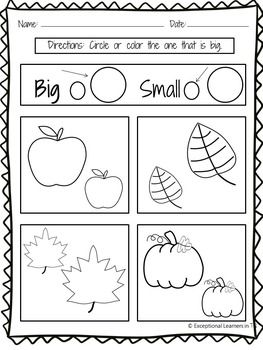 